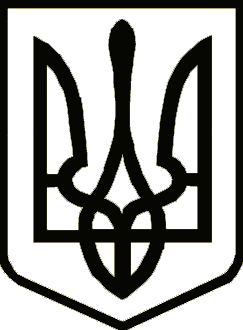 Україна	                  СРІБНЯНСЬКА СЕЛИЩНА РАДАРОЗПОРЯДЖЕННЯПро внесення змін до паспорта бюджетної програми та затвердження паспортабюджетної програми  на 2023 рікКеруючись пунктом 20 частини четвертої статті 42, частиною восьмою статті 59 Закону України «Про місцеве самоврядування в Україні», відповідно до частини восьмої статті 20 та пункту 18 розділу VI Прикінцевих та перехідних положень Бюджетного Кодексу України, Закону України «Про Державний бюджет України на 2023 рік», наказу Міністерства фінансів України від 26.08.2014 №836 «Про деякі питання запровадження  програмно - цільового методу складання та виконання місцевих бюджетів» (зі змінами), наказу Міністерства фінансів України від 28.12.2018 №1209 «Про внесення змін до деяких наказів Міністерства фінансів України», згідно рішення виконавчого комітету Срібнянської селищної ради від 25.01.2023 № 03 «Про внесення змін до показників селищного бюджету на 2023 рік», зобов’язую:1. Внести зміни до паспорта бюджетної програми на 2023 рік по головному розпоряднику бюджетних коштів Срібнянська селищна рада за  КПКВК 0117461 «Утримання та розвиток автомобільних доріг та дорожньої інфраструктури за рахунок коштів місцевого бюджету», виклавши його в новій редакції.2. Затвердити паспорт бюджетної програми на 2023 рік по головному розпоряднику бюджетних коштів Срібнянська селищна рада за КПКВК 0118220 «Заходи та роботи з мобілізаційної підготовки місцевого значення».3. Контроль за виконанням даного розпорядження залишаю за собою.Селищний голова		        	                                          	        Олена ПАНЧЕНКО 26 січня2023 року    смт Срібне			      №10